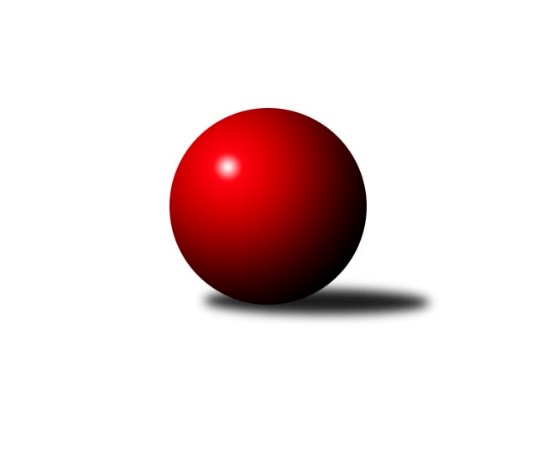 Č.15Ročník 2019/2020	24.5.2024 Jihomoravský KP2 sever 2019/2020Statistika 15. kolaTabulka družstev:		družstvo	záp	výh	rem	proh	skore	sety	průměr	body	plné	dorážka	chyby	1.	KK Moravská Slávia Brno G	14	12	1	1	84.0 : 28.0 	(113.5 : 54.5)	2470	25	1739	731	50	2.	KK Réna Ivančice B	14	11	0	3	77.0 : 35.0 	(110.5 : 57.5)	2442	22	1699	743	49.9	3.	KK Orel Telnice B	14	11	0	3	73.0 : 39.0 	(93.5 : 74.5)	2389	22	1699	690	65	4.	TJ Slovan Ivanovice	14	9	2	3	75.5 : 36.5 	(95.0 : 73.0)	2437	20	1717	720	53.8	5.	KK Brno Židenice	13	8	1	4	63.0 : 41.0 	(91.5 : 64.5)	2389	17	1679	710	59.2	6.	KK Slovan Rosice D	14	8	1	5	61.5 : 50.5 	(86.5 : 81.5)	2429	17	1710	718	59.9	7.	SK Brno Žabovřesky B	14	5	1	8	49.5 : 62.5 	(82.5 : 85.5)	2294	11	1626	668	67.4	8.	KS Devítka Brno B	14	5	0	9	41.5 : 70.5 	(64.5 : 103.5)	2182	10	1565	617	85.4	9.	KK Moravská Slávia Brno F	13	4	1	8	44.0 : 60.0 	(72.5 : 83.5)	2251	9	1601	650	67.1	10.	TJ Sokol Husovice E	14	4	1	9	39.0 : 73.0 	(65.5 : 102.5)	2237	9	1596	642	74.6	11.	KK Moravská Slávia Brno E	14	4	0	10	45.0 : 67.0 	(73.0 : 95.0)	2311	8	1635	676	66.7	12.	SKK Veverky Brno B	14	3	1	10	38.0 : 74.0 	(72.5 : 95.5)	2241	7	1629	612	69.6	13.	TJ Sokol Brno IV C	14	1	1	12	29.0 : 83.0 	(59.0 : 109.0)	2185	3	1579	607	78.5Tabulka doma:		družstvo	záp	výh	rem	proh	skore	sety	průměr	body	maximum	minimum	1.	KK Orel Telnice B	8	7	0	1	44.0 : 20.0 	(54.5 : 41.5)	2304	14	2391	2234	2.	TJ Slovan Ivanovice	7	5	1	1	40.5 : 15.5 	(48.0 : 36.0)	2478	11	2586	2396	3.	KK Moravská Slávia Brno G	7	5	1	1	40.0 : 16.0 	(59.0 : 25.0)	2484	11	2548	2362	4.	KK Réna Ivančice B	7	5	0	2	39.0 : 17.0 	(53.5 : 30.5)	2392	10	2462	2250	5.	KK Brno Židenice	7	5	0	2	38.0 : 18.0 	(55.0 : 29.0)	2441	10	2575	2357	6.	KK Slovan Rosice D	7	4	0	3	28.5 : 27.5 	(43.5 : 40.5)	2385	8	2443	2181	7.	TJ Sokol Husovice E	7	3	1	3	27.0 : 29.0 	(40.5 : 43.5)	2317	7	2461	1995	8.	KK Moravská Slávia Brno F	6	3	0	3	24.5 : 23.5 	(33.5 : 38.5)	2275	6	2341	2246	9.	KK Moravská Slávia Brno E	7	3	0	4	26.0 : 30.0 	(39.5 : 44.5)	2303	6	2412	2184	10.	KS Devítka Brno B	7	3	0	4	22.0 : 34.0 	(36.5 : 47.5)	2218	6	2309	2101	11.	SK Brno Žabovřesky B	6	2	1	3	20.0 : 28.0 	(33.0 : 39.0)	2300	5	2434	2182	12.	SKK Veverky Brno B	7	2	0	5	21.0 : 35.0 	(42.5 : 41.5)	2366	4	2423	2281	13.	TJ Sokol Brno IV C	7	1	1	5	17.0 : 39.0 	(29.5 : 54.5)	2259	3	2334	2190Tabulka venku:		družstvo	záp	výh	rem	proh	skore	sety	průměr	body	maximum	minimum	1.	KK Moravská Slávia Brno G	7	7	0	0	44.0 : 12.0 	(54.5 : 29.5)	2476	14	2533	2311	2.	KK Réna Ivančice B	7	6	0	1	38.0 : 18.0 	(57.0 : 27.0)	2450	12	2587	2325	3.	TJ Slovan Ivanovice	7	4	1	2	35.0 : 21.0 	(47.0 : 37.0)	2431	9	2500	2309	4.	KK Slovan Rosice D	7	4	1	2	33.0 : 23.0 	(43.0 : 41.0)	2428	9	2562	2344	5.	KK Orel Telnice B	6	4	0	2	29.0 : 19.0 	(39.0 : 33.0)	2410	8	2526	2279	6.	KK Brno Židenice	6	3	1	2	25.0 : 23.0 	(36.5 : 35.5)	2381	7	2452	2292	7.	SK Brno Žabovřesky B	8	3	0	5	29.5 : 34.5 	(49.5 : 46.5)	2293	6	2363	2228	8.	KS Devítka Brno B	7	2	0	5	19.5 : 36.5 	(28.0 : 56.0)	2198	4	2289	2003	9.	KK Moravská Slávia Brno F	7	1	1	5	19.5 : 36.5 	(39.0 : 45.0)	2264	3	2414	2167	10.	SKK Veverky Brno B	7	1	1	5	17.0 : 39.0 	(30.0 : 54.0)	2216	3	2368	2096	11.	KK Moravská Slávia Brno E	7	1	0	6	19.0 : 37.0 	(33.5 : 50.5)	2312	2	2433	2233	12.	TJ Sokol Husovice E	7	1	0	6	12.0 : 44.0 	(25.0 : 59.0)	2226	2	2289	2117	13.	TJ Sokol Brno IV C	7	0	0	7	12.0 : 44.0 	(29.5 : 54.5)	2167	0	2213	2113Tabulka podzimní části:		družstvo	záp	výh	rem	proh	skore	sety	průměr	body	doma	venku	1.	KK Moravská Slávia Brno G	12	11	1	0	77.0 : 19.0 	(101.5 : 42.5)	2497	23 	5 	1 	0 	6 	0 	0	2.	KK Orel Telnice B	12	10	0	2	64.0 : 32.0 	(80.5 : 63.5)	2392	20 	6 	0 	1 	4 	0 	1	3.	KK Réna Ivančice B	12	9	0	3	67.0 : 29.0 	(96.5 : 47.5)	2438	18 	4 	0 	2 	5 	0 	1	4.	TJ Slovan Ivanovice	12	8	1	3	64.5 : 31.5 	(81.0 : 63.0)	2426	17 	5 	1 	1 	3 	0 	2	5.	KK Brno Židenice	12	8	1	3	60.0 : 36.0 	(84.5 : 59.5)	2391	17 	5 	0 	1 	3 	1 	2	6.	KK Slovan Rosice D	12	6	1	5	48.5 : 47.5 	(71.5 : 72.5)	2437	13 	3 	0 	3 	3 	1 	2	7.	SK Brno Žabovřesky B	12	5	0	7	42.5 : 53.5 	(70.5 : 73.5)	2286	10 	2 	0 	3 	3 	0 	4	8.	KS Devítka Brno B	12	5	0	7	39.5 : 56.5 	(58.5 : 85.5)	2169	10 	3 	0 	3 	2 	0 	4	9.	KK Moravská Slávia Brno F	12	4	1	7	41.0 : 55.0 	(66.5 : 77.5)	2272	9 	3 	0 	3 	1 	1 	4	10.	KK Moravská Slávia Brno E	12	4	0	8	39.0 : 57.0 	(63.0 : 81.0)	2297	8 	3 	0 	3 	1 	0 	5	11.	TJ Sokol Husovice E	12	2	1	9	28.0 : 68.0 	(52.5 : 91.5)	2232	5 	1 	1 	3 	1 	0 	6	12.	SKK Veverky Brno B	12	1	1	10	27.0 : 69.0 	(58.5 : 85.5)	2234	3 	1 	0 	5 	0 	1 	5	13.	TJ Sokol Brno IV C	12	1	1	10	26.0 : 70.0 	(51.0 : 93.0)	2206	3 	1 	1 	4 	0 	0 	6Tabulka jarní části:		družstvo	záp	výh	rem	proh	skore	sety	průměr	body	doma	venku	1.	KK Slovan Rosice D	2	2	0	0	13.0 : 3.0 	(15.0 : 9.0)	2438	4 	1 	0 	0 	1 	0 	0 	2.	SKK Veverky Brno B	2	2	0	0	11.0 : 5.0 	(14.0 : 10.0)	2383	4 	1 	0 	0 	1 	0 	0 	3.	TJ Sokol Husovice E	2	2	0	0	11.0 : 5.0 	(13.0 : 11.0)	2426	4 	2 	0 	0 	0 	0 	0 	4.	KK Réna Ivančice B	2	2	0	0	10.0 : 6.0 	(14.0 : 10.0)	2339	4 	1 	0 	0 	1 	0 	0 	5.	TJ Slovan Ivanovice	2	1	1	0	11.0 : 5.0 	(14.0 : 10.0)	2469	3 	0 	0 	0 	1 	1 	0 	6.	KK Orel Telnice B	2	1	0	1	9.0 : 7.0 	(13.0 : 11.0)	2320	2 	1 	0 	0 	0 	0 	1 	7.	KK Moravská Slávia Brno G	2	1	0	1	7.0 : 9.0 	(12.0 : 12.0)	2385	2 	0 	0 	1 	1 	0 	0 	8.	SK Brno Žabovřesky B	2	0	1	1	7.0 : 9.0 	(12.0 : 12.0)	2383	1 	0 	1 	0 	0 	0 	1 	9.	KK Brno Židenice	1	0	0	1	3.0 : 5.0 	(7.0 : 5.0)	2357	0 	0 	0 	1 	0 	0 	0 	10.	KK Moravská Slávia Brno F	1	0	0	1	3.0 : 5.0 	(6.0 : 6.0)	2167	0 	0 	0 	0 	0 	0 	1 	11.	KK Moravská Slávia Brno E	2	0	0	2	6.0 : 10.0 	(10.0 : 14.0)	2401	0 	0 	0 	1 	0 	0 	1 	12.	TJ Sokol Brno IV C	2	0	0	2	3.0 : 13.0 	(8.0 : 16.0)	2153	0 	0 	0 	1 	0 	0 	1 	13.	KS Devítka Brno B	2	0	0	2	2.0 : 14.0 	(6.0 : 18.0)	2171	0 	0 	0 	1 	0 	0 	1 Zisk bodů pro družstvo:		jméno hráče	družstvo	body	zápasy	v %	dílčí body	sety	v %	1.	Robert Zajíček 	KK Orel Telnice B 	11	/	14	(79%)	21	/	28	(75%)	2.	Milan Sklenák 	KK Moravská Slávia Brno E 	11	/	14	(79%)	20	/	28	(71%)	3.	Jan Bernatík 	KK Moravská Slávia Brno G 	11	/	14	(79%)	18	/	28	(64%)	4.	Zdeněk Vladík 	SK Brno Žabovřesky B 	11	/	14	(79%)	17	/	28	(61%)	5.	Petr Vaňura 	KK Brno Židenice  	10	/	11	(91%)	18	/	22	(82%)	6.	Martin Večerka 	KK Moravská Slávia Brno G 	10	/	12	(83%)	18	/	24	(75%)	7.	Miroslav Oujezdský 	KK Moravská Slávia Brno G 	10	/	13	(77%)	19	/	26	(73%)	8.	Jiří Martínek 	KS Devítka Brno B 	10	/	13	(77%)	17	/	26	(65%)	9.	Radim Jelínek 	SK Brno Žabovřesky B 	10	/	14	(71%)	22	/	28	(79%)	10.	Bohuslav Orálek 	TJ Slovan Ivanovice  	10	/	14	(71%)	18	/	28	(64%)	11.	Jan Kučera 	TJ Slovan Ivanovice  	10	/	14	(71%)	14	/	28	(50%)	12.	Pavel Harenčák 	KK Réna Ivančice B 	9	/	11	(82%)	17	/	22	(77%)	13.	Anna Kalasová 	KK Moravská Slávia Brno G 	9	/	11	(82%)	16	/	22	(73%)	14.	Milan Doušek 	KK Orel Telnice B 	9	/	12	(75%)	17.5	/	24	(73%)	15.	Jaroslav Smrž 	KK Slovan Rosice D 	9	/	13	(69%)	12	/	26	(46%)	16.	Tomáš Peřina 	TJ Sokol Husovice E 	9	/	14	(64%)	17	/	28	(61%)	17.	Petr Žažo 	KK Moravská Slávia Brno F 	8.5	/	13	(65%)	20	/	26	(77%)	18.	Jiří Hrdlička 	KK Slovan Rosice D 	8	/	10	(80%)	13.5	/	20	(68%)	19.	Radomír Břoušek 	TJ Slovan Ivanovice  	8	/	11	(73%)	16	/	22	(73%)	20.	Jiří Krev 	KK Brno Židenice  	8	/	12	(67%)	18.5	/	24	(77%)	21.	Eduard Kremláček 	KK Réna Ivančice B 	8	/	12	(67%)	16	/	24	(67%)	22.	Petr Juránek 	KS Devítka Brno B 	8	/	14	(57%)	17	/	28	(61%)	23.	Bohumil Sehnal 	TJ Sokol Brno IV C 	8	/	14	(57%)	15	/	28	(54%)	24.	Milan Kučera 	KK Moravská Slávia Brno E 	8	/	14	(57%)	13	/	28	(46%)	25.	Stanislav Barva 	KS Devítka Brno B 	7.5	/	12	(63%)	17	/	24	(71%)	26.	Jiří Horák 	KK Réna Ivančice B 	7	/	8	(88%)	14	/	16	(88%)	27.	Robert Ondrůj 	KK Orel Telnice B 	7	/	9	(78%)	11.5	/	18	(64%)	28.	Lukáš Trchalík 	KK Orel Telnice B 	7	/	9	(78%)	10.5	/	18	(58%)	29.	Tomáš Hrdlička 	KK Réna Ivančice B 	7	/	10	(70%)	13	/	20	(65%)	30.	Eugen Olgyai 	SKK Veverky Brno B 	7	/	11	(64%)	13.5	/	22	(61%)	31.	Vladimír Malý 	KK Brno Židenice  	7	/	11	(64%)	11	/	22	(50%)	32.	Jana Večeřová 	SKK Veverky Brno B 	7	/	12	(58%)	18	/	24	(75%)	33.	Pavel Procházka 	KK Slovan Rosice D 	7	/	12	(58%)	15.5	/	24	(65%)	34.	Zdeněk Ondráček 	KK Moravská Slávia Brno G 	7	/	13	(54%)	17	/	26	(65%)	35.	Jan Vrožina 	KK Moravská Slávia Brno F 	7	/	13	(54%)	15.5	/	26	(60%)	36.	Jaromír Mečíř 	TJ Sokol Brno IV C 	7	/	14	(50%)	15.5	/	28	(55%)	37.	Milan Svobodník 	TJ Slovan Ivanovice  	6.5	/	10	(65%)	10	/	20	(50%)	38.	Radim Švihálek 	KK Slovan Rosice D 	6	/	10	(60%)	13	/	20	(65%)	39.	Petr Pokorný 	TJ Slovan Ivanovice  	6	/	10	(60%)	11	/	20	(55%)	40.	Petr Vyhnalík 	KK Slovan Rosice D 	6	/	10	(60%)	9.5	/	20	(48%)	41.	Jaromíra Čáslavská 	SKK Veverky Brno B 	6	/	11	(55%)	12	/	22	(55%)	42.	Josef Patočka 	TJ Sokol Husovice E 	6	/	11	(55%)	10	/	22	(45%)	43.	Robert Pacal 	TJ Sokol Husovice E 	6	/	14	(43%)	14	/	28	(50%)	44.	Jiří Bělohlávek 	KK Moravská Slávia Brno E 	6	/	14	(43%)	13	/	28	(46%)	45.	Antonín Zvejška 	SK Brno Žabovřesky B 	5.5	/	13	(42%)	12	/	26	(46%)	46.	Zdeněk Pavelka 	KK Moravská Slávia Brno E 	5	/	5	(100%)	6	/	10	(60%)	47.	Petra Rejchrtová 	KK Moravská Slávia Brno F 	5	/	6	(83%)	9	/	12	(75%)	48.	Jaroslava Hrazdírová 	KK Orel Telnice B 	5	/	6	(83%)	8	/	12	(67%)	49.	František Čech 	KK Réna Ivančice B 	5	/	7	(71%)	10	/	14	(71%)	50.	Jan Tichák 	KK Brno Židenice  	5	/	8	(63%)	8	/	16	(50%)	51.	Martina Hájková 	KK Moravská Slávia Brno G 	5	/	9	(56%)	10.5	/	18	(58%)	52.	Josef Hájek 	KK Orel Telnice B 	5	/	9	(56%)	10	/	18	(56%)	53.	Miroslav Korbička 	KK Brno Židenice  	5	/	9	(56%)	9	/	18	(50%)	54.	Štěpán Kalas 	KK Moravská Slávia Brno G 	5	/	11	(45%)	13	/	22	(59%)	55.	Zdeněk Čepička 	TJ Slovan Ivanovice  	5	/	11	(45%)	8	/	22	(36%)	56.	Marek Černý 	SK Brno Žabovřesky B 	5	/	12	(42%)	13.5	/	24	(56%)	57.	Vladimír Polách 	SKK Veverky Brno B 	5	/	14	(36%)	12	/	28	(43%)	58.	Miroslav Novák 	KK Moravská Slávia Brno E 	5	/	14	(36%)	10.5	/	28	(38%)	59.	Jiří Zouhar 	KK Brno Židenice  	4	/	5	(80%)	7	/	10	(70%)	60.	Ferdinand Pokorný 	TJ Slovan Ivanovice  	4	/	5	(80%)	7	/	10	(70%)	61.	Luděk Kolář 	KK Réna Ivančice B 	4	/	7	(57%)	10	/	14	(71%)	62.	Vladimír Venclovský 	TJ Sokol Brno IV C 	4	/	7	(57%)	7	/	14	(50%)	63.	Luboš Staněk 	KK Réna Ivančice B 	4	/	8	(50%)	9	/	16	(56%)	64.	Jaroslav Navrátil 	KK Moravská Slávia Brno F 	4	/	8	(50%)	7	/	16	(44%)	65.	Cyril Vaško 	KS Devítka Brno B 	4	/	9	(44%)	9.5	/	18	(53%)	66.	Miroslav Nejezchleb 	KK Moravská Slávia Brno E 	4	/	10	(40%)	7.5	/	20	(38%)	67.	Václav Vaněk 	KK Moravská Slávia Brno F 	4	/	11	(36%)	9	/	22	(41%)	68.	Vladimír Ryšavý 	KK Brno Židenice  	4	/	12	(33%)	15	/	24	(63%)	69.	Radek Hrdlička 	KK Slovan Rosice D 	3.5	/	9	(39%)	8	/	18	(44%)	70.	Zdeněk Machala 	TJ Slovan Ivanovice  	3	/	3	(100%)	5	/	6	(83%)	71.	Martin Želev 	KK Réna Ivančice B 	3	/	4	(75%)	5	/	8	(63%)	72.	Jiří Hrazdíra st.	KK Orel Telnice B 	3	/	10	(30%)	9	/	20	(45%)	73.	Karel Pospíšil 	SK Brno Žabovřesky B 	3	/	11	(27%)	7	/	22	(32%)	74.	Jan Kučera 	TJ Sokol Brno IV C 	3	/	11	(27%)	5	/	22	(23%)	75.	Lukáš Lehocký 	TJ Sokol Husovice E 	3	/	13	(23%)	7.5	/	26	(29%)	76.	Pavel Tesař 	TJ Sokol Husovice E 	2	/	2	(100%)	4	/	4	(100%)	77.	Zdeněk Kouřil 	SK Brno Žabovřesky B 	2	/	2	(100%)	3	/	4	(75%)	78.	Marek Čech 	KK Réna Ivančice B 	2	/	3	(67%)	4	/	6	(67%)	79.	Karel Dorazil 	KK Réna Ivančice B 	2	/	3	(67%)	4	/	6	(67%)	80.	Jiří Žák 	TJ Sokol Brno IV C 	2	/	3	(67%)	4	/	6	(67%)	81.	Pavel Lasovský 	TJ Slovan Ivanovice  	2	/	5	(40%)	5	/	10	(50%)	82.	Miroslav Časta 	KK Orel Telnice B 	2	/	5	(40%)	3	/	10	(30%)	83.	Jaroslav Herůdek 	SKK Veverky Brno B 	2	/	6	(33%)	3	/	12	(25%)	84.	Petr Kotzian 	KK Brno Židenice  	2	/	6	(33%)	3	/	12	(25%)	85.	Radek Smutný 	TJ Sokol Brno IV C 	2	/	8	(25%)	5	/	16	(31%)	86.	Jiří Procházka 	KS Devítka Brno B 	2	/	9	(22%)	4	/	18	(22%)	87.	Lenka Indrová 	KK Moravská Slávia Brno F 	1.5	/	3	(50%)	3	/	6	(50%)	88.	David Raška 	SKK Veverky Brno B 	1	/	1	(100%)	2	/	2	(100%)	89.	Dalibor Dvorník 	KK Moravská Slávia Brno F 	1	/	1	(100%)	2	/	2	(100%)	90.	Vladimíra Mošaťová 	KK Réna Ivančice B 	1	/	1	(100%)	2	/	2	(100%)	91.	Marika Celbrová 	KK Moravská Slávia Brno F 	1	/	1	(100%)	1	/	2	(50%)	92.	Jan Šustr 	KK Orel Telnice B 	1	/	1	(100%)	1	/	2	(50%)	93.	Veronika Dufková 	TJ Sokol Husovice E 	1	/	2	(50%)	3	/	4	(75%)	94.	Anastasios Jiaxis 	KK Slovan Rosice D 	1	/	2	(50%)	3	/	4	(75%)	95.	Jiří Josefík 	TJ Sokol Brno IV C 	1	/	2	(50%)	2	/	4	(50%)	96.	Ondřej Chovanec 	TJ Sokol Husovice E 	1	/	2	(50%)	2	/	4	(50%)	97.	Marta Hrdličková 	KK Orel Telnice B 	1	/	2	(50%)	1	/	4	(25%)	98.	Libor Čížek 	KK Slovan Rosice D 	1	/	2	(50%)	1	/	4	(25%)	99.	Renata Horáková 	KK Réna Ivančice B 	1	/	3	(33%)	3	/	6	(50%)	100.	Pavel Zajíc 	KK Slovan Rosice D 	1	/	3	(33%)	2	/	6	(33%)	101.	Vítězslav Krapka 	SK Brno Žabovřesky B 	1	/	3	(33%)	2	/	6	(33%)	102.	Petr Hepnárek 	KK Brno Židenice  	1	/	3	(33%)	2	/	6	(33%)	103.	Ivana Hrdličková 	KK Réna Ivančice B 	1	/	4	(25%)	2	/	8	(25%)	104.	Miroslav Krapka 	KK Moravská Slávia Brno F 	1	/	5	(20%)	3	/	10	(30%)	105.	Milan Grombiřík 	SKK Veverky Brno B 	1	/	7	(14%)	5	/	14	(36%)	106.	Miloslav Ostřížek 	SK Brno Žabovřesky B 	1	/	8	(13%)	4	/	16	(25%)	107.	Milena Minksová 	TJ Sokol Husovice E 	1	/	8	(13%)	4	/	16	(25%)	108.	František Uher 	SKK Veverky Brno B 	1	/	9	(11%)	3	/	18	(17%)	109.	Pavel Lasovský ml.	TJ Slovan Ivanovice  	0	/	1	(0%)	1	/	2	(50%)	110.	Jaroslav Jozífek 	SKK Veverky Brno B 	0	/	1	(0%)	0	/	2	(0%)	111.	Pavel Porč 	KK Moravská Slávia Brno F 	0	/	1	(0%)	0	/	2	(0%)	112.	Lukáš Pernica 	SKK Veverky Brno B 	0	/	1	(0%)	0	/	2	(0%)	113.	Miroslav Vítek 	KK Moravská Slávia Brno F 	0	/	1	(0%)	0	/	2	(0%)	114.	Tomáš Gregurek 	TJ Sokol Brno IV C 	0	/	1	(0%)	0	/	2	(0%)	115.	Roman Vlach 	TJ Sokol Brno IV C 	0	/	1	(0%)	0	/	2	(0%)	116.	Nikola Bukačová 	KK Réna Ivančice B 	0	/	1	(0%)	0	/	2	(0%)	117.	Milena Černohlávková 	KS Devítka Brno B 	0	/	1	(0%)	0	/	2	(0%)	118.	Tomáš Zbavitel 	KK Moravská Slávia Brno E 	0	/	1	(0%)	0	/	2	(0%)	119.	Josef Němeček 	KK Moravská Slávia Brno E 	0	/	2	(0%)	2	/	4	(50%)	120.	Stanislav Novotný 	TJ Sokol Brno IV C 	0	/	2	(0%)	1	/	4	(25%)	121.	Klaudie Kittlerová 	TJ Sokol Husovice E 	0	/	2	(0%)	0	/	4	(0%)	122.	Radomír Jursa 	TJ Sokol Brno IV C 	0	/	3	(0%)	2	/	6	(33%)	123.	Karolína Fabíková 	KK Slovan Rosice D 	0	/	4	(0%)	2	/	8	(25%)	124.	Petr Smejkal 	KK Slovan Rosice D 	0	/	4	(0%)	1	/	8	(13%)	125.	Jan Matoušek 	TJ Sokol Brno IV C 	0	/	5	(0%)	0.5	/	10	(5%)	126.	Michal Kaštovský 	SK Brno Žabovřesky B 	0	/	5	(0%)	0	/	10	(0%)	127.	Martin Staněk 	KS Devítka Brno B 	0	/	6	(0%)	0	/	12	(0%)	128.	Miloslav Nemeškal 	TJ Sokol Husovice E 	0	/	6	(0%)	0	/	12	(0%)	129.	Karel Krajina 	SKK Veverky Brno B 	0	/	8	(0%)	4	/	16	(25%)	130.	Roman Brener 	TJ Sokol Brno IV C 	0	/	8	(0%)	1	/	16	(6%)	131.	Josef Kaderka 	KS Devítka Brno B 	0	/	8	(0%)	0	/	16	(0%)	132.	Martin Kyjovský 	KS Devítka Brno B 	0	/	9	(0%)	0	/	18	(0%)	133.	Jaroslav Betáš 	TJ Sokol Husovice E 	0	/	10	(0%)	4	/	20	(20%)	134.	Radek Probošt 	KK Moravská Slávia Brno E 	0	/	10	(0%)	1	/	20	(5%)	135.	Miloslav Štrubl 	KK Moravská Slávia Brno F 	0	/	11	(0%)	0	/	22	(0%)Průměry na kuželnách:		kuželna	průměr	plné	dorážka	chyby	výkon na hráče	1.	KK Vyškov, 1-4	2417	1702	714	59.2	(402.9)	2.	Brno Veveří, 1-2	2363	1674	688	55.6	(393.9)	3.	KK Slovan Rosice, 1-4	2362	1679	682	67.1	(393.7)	4.	KK Réna Ivančice, 1-2	2342	1654	687	57.8	(390.4)	5.	KK MS Brno, 1-4	2328	1649	678	63.9	(388.1)	6.	Žabovřesky, 1-2	2323	1659	663	62.4	(387.2)	7.	TJ Sokol Brno IV, 1-4	2315	1669	646	70.4	(386.0)	8.	TJ Sokol Husovice, 1-4	2313	1639	674	74.4	(385.6)	9.	Telnice, 1-2	2273	1607	665	66.5	(378.9)	10.	- volno -, 1-4	0	0	0	0.0	(0.0)Nejlepší výkony na kuželnách:KK Vyškov, 1-4TJ Slovan Ivanovice 	2586	13. kolo	Petr Pokorný 	TJ Slovan Ivanovice 	465	13. koloTJ Slovan Ivanovice 	2538	8. kolo	Miroslav Oujezdský 	KK Moravská Slávia Brno G	453	1. koloKK Moravská Slávia Brno G	2525	1. kolo	Jiří Krev 	KK Brno Židenice 	449	5. koloTJ Slovan Ivanovice 	2521	1. kolo	Petr Pokorný 	TJ Slovan Ivanovice 	448	8. koloTJ Slovan Ivanovice 	2454	3. kolo	Petr Vaňura 	KK Brno Židenice 	448	5. koloKK Slovan Rosice D	2443	13. kolo	Zdeněk Vladík 	SK Brno Žabovřesky B	446	7. koloTJ Slovan Ivanovice 	2437	5. kolo	Zdeněk Čepička 	TJ Slovan Ivanovice 	438	13. koloKK Brno Židenice 	2437	5. kolo	Anna Kalasová 	KK Moravská Slávia Brno G	436	1. koloTJ Slovan Ivanovice 	2411	11. kolo	Vladimír Malý 	KK Brno Židenice 	435	5. koloTJ Slovan Ivanovice 	2396	7. kolo	Radomír Břoušek 	TJ Slovan Ivanovice 	435	3. koloBrno Veveří, 1-2KK Brno Židenice 	2452	7. kolo	Miroslav Korbička 	KK Brno Židenice 	446	7. koloKK Réna Ivančice B	2443	6. kolo	Jaromíra Čáslavská 	SKK Veverky Brno B	440	15. koloKK Moravská Slávia Brno E	2433	12. kolo	Radim Jelínek 	SK Brno Žabovřesky B	432	4. koloSKK Veverky Brno B	2423	7. kolo	Eduard Kremláček 	KK Réna Ivančice B	431	6. koloTJ Slovan Ivanovice 	2409	2. kolo	Vladimír Polách 	SKK Veverky Brno B	426	4. koloSKK Veverky Brno B	2398	15. kolo	Jaromíra Čáslavská 	SKK Veverky Brno B	426	7. koloSKK Veverky Brno B	2381	10. kolo	Jaromíra Čáslavská 	SKK Veverky Brno B	423	12. koloSKK Veverky Brno B	2379	2. kolo	Jana Večeřová 	SKK Veverky Brno B	421	7. koloSKK Veverky Brno B	2367	12. kolo	Bohuslav Orálek 	TJ Slovan Ivanovice 	421	2. koloSKK Veverky Brno B	2333	6. kolo	Jana Večeřová 	SKK Veverky Brno B	421	2. koloKK Slovan Rosice, 1-4KK Brno Židenice 	2575	13. kolo	Jiří Krev 	KK Brno Židenice 	473	6. koloKK Orel Telnice B	2526	8. kolo	Jiří Martínek 	KS Devítka Brno B	464	7. koloKK Moravská Slávia Brno G	2504	11. kolo	Jiří Krev 	KK Brno Židenice 	463	13. koloKK Réna Ivančice B	2487	3. kolo	Eugen Olgyai 	SKK Veverky Brno B	459	14. koloKK Brno Židenice 	2457	9. kolo	Jan Tichák 	KK Brno Židenice 	457	13. koloKK Brno Židenice 	2450	2. kolo	Jiří Krev 	KK Brno Židenice 	451	2. koloKK Slovan Rosice D	2443	7. kolo	Robert Ondrůj 	KK Orel Telnice B	450	8. koloKK Slovan Rosice D	2441	3. kolo	Jaroslav Smrž 	KK Slovan Rosice D	445	3. koloKK Brno Židenice 	2431	6. kolo	Milan Doušek 	KK Orel Telnice B	443	8. koloKK Brno Židenice 	2428	4. kolo	Jiří Krev 	KK Brno Židenice 	438	4. koloKK Réna Ivančice, 1-2KK Moravská Slávia Brno G	2500	5. kolo	Miroslav Oujezdský 	KK Moravská Slávia Brno G	446	5. koloKK Réna Ivančice B	2462	12. kolo	Radomír Břoušek 	TJ Slovan Ivanovice 	446	12. koloKK Réna Ivančice B	2461	5. kolo	Jiří Horák 	KK Réna Ivančice B	443	5. koloKK Réna Ivančice B	2448	2. kolo	Eduard Kremláček 	KK Réna Ivančice B	441	12. koloKK Réna Ivančice B	2418	7. kolo	Tomáš Hrdlička 	KK Réna Ivančice B	434	2. koloTJ Slovan Ivanovice 	2388	12. kolo	František Čech 	KK Réna Ivančice B	432	12. koloKK Brno Židenice 	2384	10. kolo	Jan Bernatík 	KK Moravská Slávia Brno G	427	5. koloKK Réna Ivančice B	2376	10. kolo	Martina Hájková 	KK Moravská Slávia Brno G	425	5. koloKK Réna Ivančice B	2328	8. kolo	Luboš Staněk 	KK Réna Ivančice B	425	12. koloKK Moravská Slávia Brno E	2263	7. kolo	Eduard Kremláček 	KK Réna Ivančice B	423	7. koloKK MS Brno, 1-4KK Moravská Slávia Brno G	2548	10. kolo	Radim Jelínek 	SK Brno Žabovřesky B	466	13. koloKK Moravská Slávia Brno G	2535	2. kolo	Robert Zajíček 	KK Orel Telnice B	460	10. koloKK Moravská Slávia Brno G	2533	13. kolo	Milan Sklenák 	KK Moravská Slávia Brno E	456	11. koloKK Moravská Slávia Brno G	2523	12. kolo	Jiří Krev 	KK Brno Židenice 	456	3. koloTJ Slovan Ivanovice 	2500	15. kolo	Anna Kalasová 	KK Moravská Slávia Brno G	456	10. koloKK Moravská Slávia Brno G	2486	7. kolo	Anna Kalasová 	KK Moravská Slávia Brno G	449	12. koloKK Moravská Slávia Brno G	2473	8. kolo	Anna Kalasová 	KK Moravská Slávia Brno G	447	7. koloKK Slovan Rosice D	2463	11. kolo	Cyril Vaško 	KS Devítka Brno B	447	10. koloKK Moravská Slávia Brno G	2459	15. kolo	Miroslav Oujezdský 	KK Moravská Slávia Brno G	443	13. koloKK Réna Ivančice B	2428	14. kolo	Milan Kučera 	KK Moravská Slávia Brno E	443	9. koloŽabovřesky, 1-2KK Moravská Slávia Brno G	2448	3. kolo	Petr Vaňura 	KK Brno Židenice 	460	8. koloTJ Slovan Ivanovice 	2438	14. kolo	Miroslav Oujezdský 	KK Moravská Slávia Brno G	443	3. koloSK Brno Žabovřesky B	2434	14. kolo	Milan Sklenák 	KK Moravská Slávia Brno E	441	10. koloKK Slovan Rosice D	2391	1. kolo	Radim Jelínek 	SK Brno Žabovřesky B	441	14. koloSK Brno Žabovřesky B	2336	8. kolo	Marek Černý 	SK Brno Žabovřesky B	439	10. koloSK Brno Žabovřesky B	2332	10. kolo	Jaroslav Smrž 	KK Slovan Rosice D	432	1. koloSK Brno Žabovřesky B	2299	3. kolo	Ferdinand Pokorný 	TJ Slovan Ivanovice 	429	14. koloKK Brno Židenice 	2292	8. kolo	Radim Jelínek 	SK Brno Žabovřesky B	428	8. koloKK Moravská Slávia Brno E	2283	10. kolo	Jan Bernatík 	KK Moravská Slávia Brno G	427	3. koloTJ Sokol Husovice E	2227	5. kolo	Zdeněk Kouřil 	SK Brno Žabovřesky B	425	14. koloTJ Sokol Brno IV, 1-4TJ Slovan Ivanovice 	2494	6. kolo	Luboš Staněk 	KK Réna Ivančice B	464	11. koloKK Réna Ivančice B	2464	11. kolo	Petr Pokorný 	TJ Slovan Ivanovice 	442	6. koloKK Orel Telnice B	2427	1. kolo	Jan Kučera 	TJ Slovan Ivanovice 	430	6. koloSK Brno Žabovřesky B	2363	9. kolo	Robert Zajíček 	KK Orel Telnice B	429	1. koloTJ Sokol Brno IV C	2334	4. kolo	Eduard Kremláček 	KK Réna Ivančice B	427	11. koloKK Moravská Slávia Brno G	2311	14. kolo	Tomáš Hrdlička 	KK Réna Ivančice B	427	11. koloSKK Veverky Brno B	2302	13. kolo	Milan Svobodník 	TJ Slovan Ivanovice 	426	6. koloTJ Sokol Brno IV C	2283	11. kolo	Milan Sklenák 	KK Moravská Slávia Brno E	424	4. koloTJ Sokol Brno IV C	2276	6. kolo	Jaromíra Čáslavská 	SKK Veverky Brno B	423	13. koloTJ Sokol Brno IV C	2274	1. kolo	Radek Smutný 	TJ Sokol Brno IV C	422	1. koloTJ Sokol Husovice, 1-4KK Réna Ivančice B	2587	13. kolo	Robert Pacal 	TJ Sokol Husovice E	485	12. koloKK Slovan Rosice D	2562	6. kolo	Anna Kalasová 	KK Moravská Slávia Brno G	477	9. koloKK Moravská Slávia Brno G	2509	9. kolo	Lukáš Trchalík 	KK Orel Telnice B	472	3. koloKK Slovan Rosice D	2479	14. kolo	Jiří Hrdlička 	KK Slovan Rosice D	470	6. koloTJ Slovan Ivanovice 	2477	9. kolo	Jaroslav Smrž 	KK Slovan Rosice D	462	6. koloTJ Sokol Husovice E	2461	14. kolo	Pavel Harenčák 	KK Réna Ivančice B	458	13. koloTJ Sokol Husovice E	2437	6. kolo	Robert Zajíček 	KK Orel Telnice B	458	14. koloTJ Sokol Husovice E	2391	15. kolo	Jiří Martínek 	KS Devítka Brno B	453	11. koloKK Moravská Slávia Brno E	2389	15. kolo	Tomáš Peřina 	TJ Sokol Husovice E	453	9. koloTJ Sokol Husovice E	2389	9. kolo	Milan Sklenák 	KK Moravská Slávia Brno E	453	15. koloTelnice, 1-2KK Orel Telnice B	2391	7. kolo	Milan Doušek 	KK Orel Telnice B	448	4. koloKK Orel Telnice B	2388	4. kolo	Robert Zajíček 	KK Orel Telnice B	442	15. koloKK Réna Ivančice B	2344	9. kolo	Jiří Bělohlávek 	KK Moravská Slávia Brno E	433	2. koloKK Orel Telnice B	2320	12. kolo	Robert Zajíček 	KK Orel Telnice B	429	7. koloKK Orel Telnice B	2316	15. kolo	Lukáš Trchalík 	KK Orel Telnice B	425	6. koloKK Brno Židenice 	2309	12. kolo	Robert Ondrůj 	KK Orel Telnice B	424	4. koloTJ Slovan Ivanovice 	2309	4. kolo	Robert Zajíček 	KK Orel Telnice B	421	11. koloKK Orel Telnice B	2293	6. kolo	Robert Zajíček 	KK Orel Telnice B	421	6. koloSK Brno Žabovřesky B	2257	6. kolo	Josef Hájek 	KK Orel Telnice B	419	2. koloKK Orel Telnice B	2251	2. kolo	Lukáš Trchalík 	KK Orel Telnice B	418	9. kolo- volno -, 1-4Četnost výsledků:	8.0 : 0.0	5x	7.0 : 1.0	10x	6.0 : 2.0	24x	5.5 : 2.5	1x	5.0 : 3.0	8x	4.0 : 4.0	5x	3.5 : 4.5	1x	3.0 : 5.0	7x	2.5 : 5.5	1x	2.0 : 6.0	16x	1.0 : 7.0	9x	0.0 : 8.0	3x